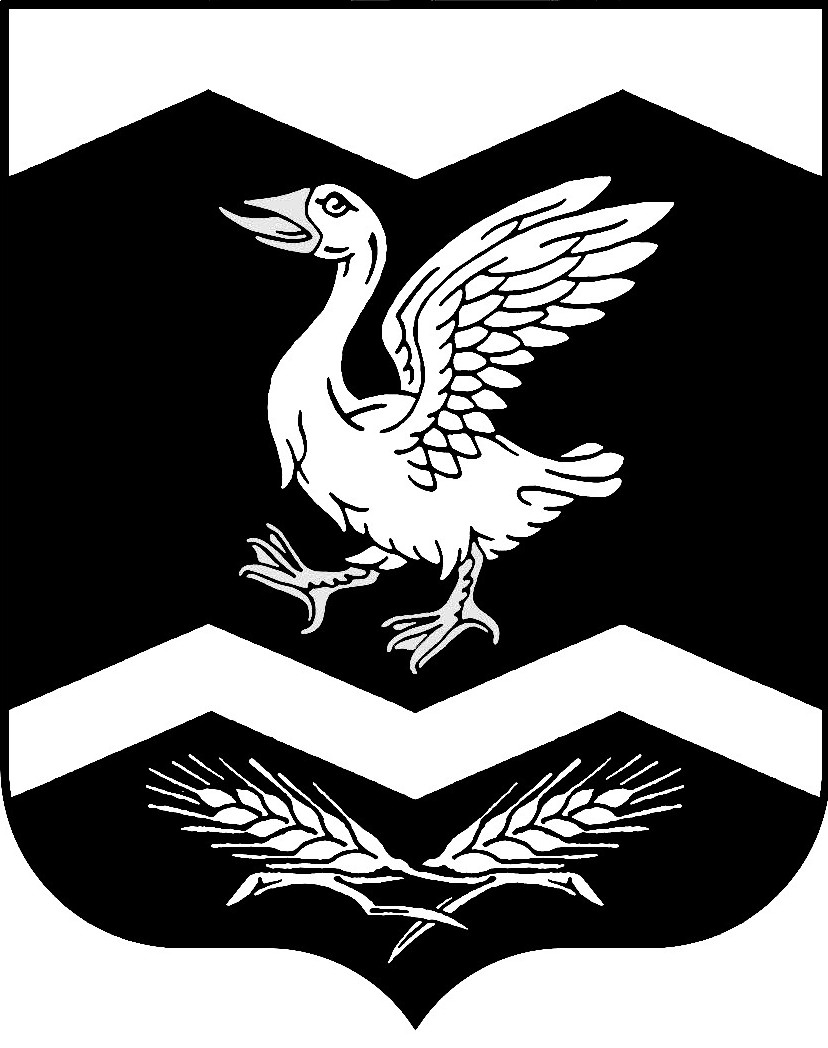 КУРГАНСКАЯ ОБЛАСТЬШАДРИНСКИЙ РАЙОНАДМИНИСТРАЦИЯ   КРАСНОМЫЛЬСКОГО СЕЛЬСОВЕТАРАСПОРЯЖЕНИЕОт  08. 10. 2020 г.   № 19 - р    с. КрасномыльскоеОб отмене проведения запланированных на базе Красномыльского КСДЦмероприятий           В связи со сложившейся эпидемиологической обстановкой, на основании письма Управления культуры Курганской области от 06.10.2020г. № 01-18/2344 -РАСПОРЯЖАЮСЬ:1. Отменить проведение всех запланированных на базе Красномыльского КСДЦ мероприятий, ограничить мероприятия на открытых площадках с 08.10.2020г. до особого распоряжения.2.  Приостановить деятельность клубных формирований на базе Красномыльского КСДЦ (кружков, секций и т.д.) до особого распоряжения.3. Приостановить гастрольную деятельность творческих коллективов до особого распоряжения.3.  Контроль за выполнением настоящего распоряжения возложить на директора МУК «Красномыльское КДО» Алексееву Е. А.           Глава Красномыльского сельсовета                                                Г. А. Стародумова